МУНИЦИПАЛЬНОЕ БЮДЖЕТНОЕ ОБЩЕОБРАЗОВАТЕЛЬНОЕ УЧРЕЖДЕНИЕ«СРЕДНЯЯ ШКОЛА № 16 ИМЕНИ ГЕРОЯ СОВЕТСКОГО СОЮЗА СТЕПАНА ИВАНОВА ГОРОДА ЕВПАТОРИИ РЕСПУБЛИКИ КРЫМ»(МБОУ «СШ № 16 им. С. Иванова»)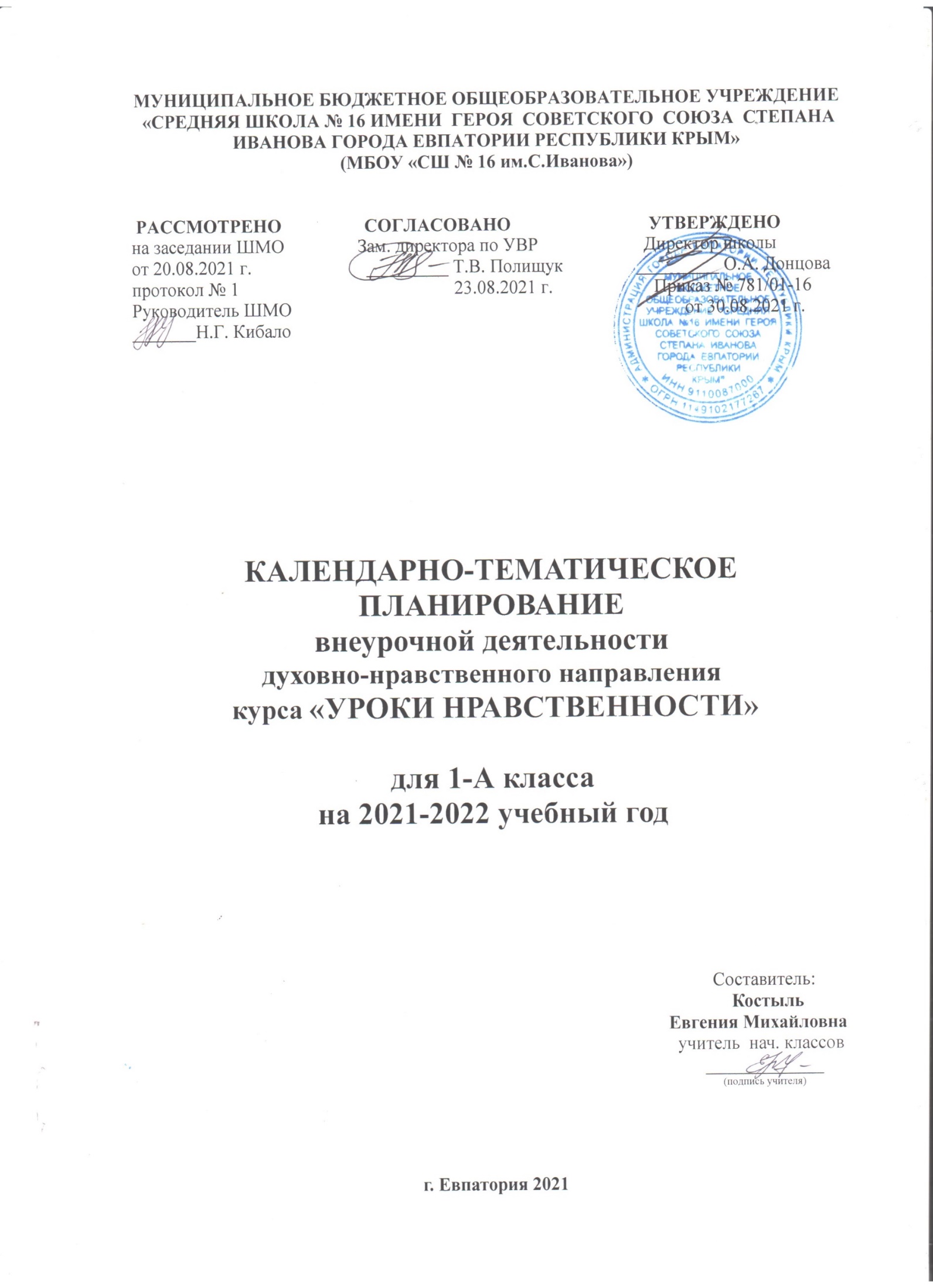 КАЛЕНДАРНО-ТЕМАТИЧЕСКОЕ ПЛАНИРОВАНИЕПО ИЗОБРАЗИТЕЛЬНОМУ ЧТЕНИЮ для 3-Е классана 2021-2022 учебный год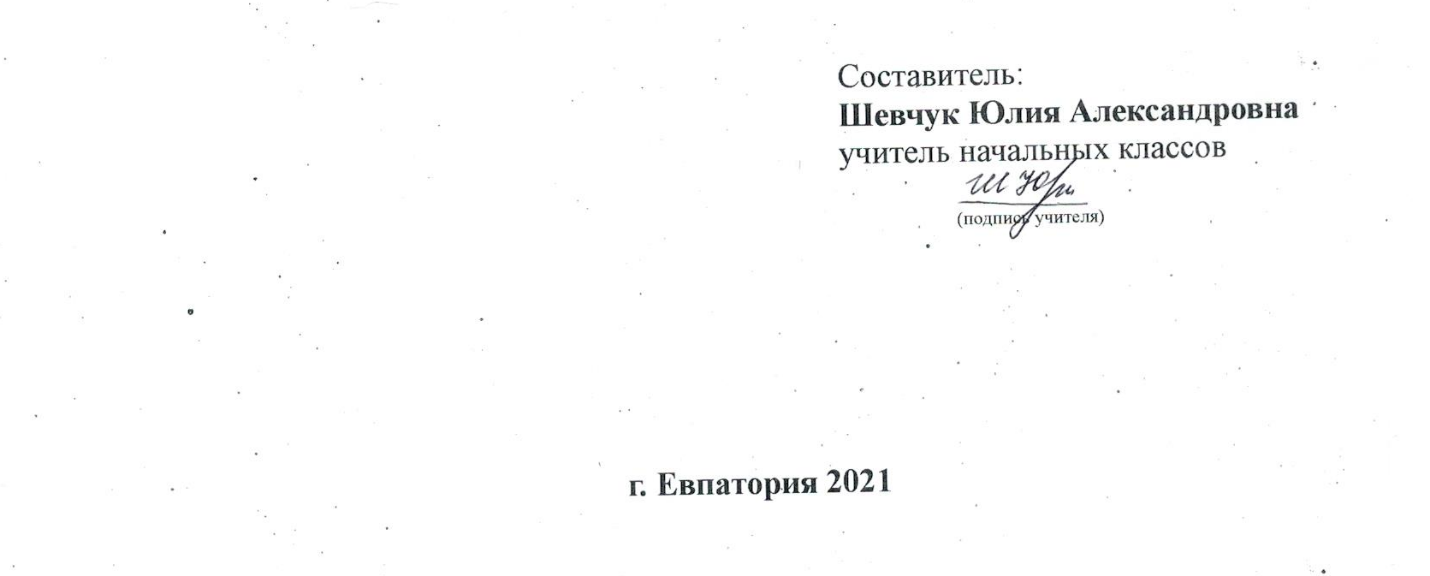 № п/п№ п/пДатаДатаТема занятияпланфактпланфактТема занятия102.09Твои игрушки.  Игрушки современные.209.09Твои игрушки. Игрушки прошлых времен.316.09Посуда у тебя дома.423.09Обои и шторы в твоем доме.530.09Мамин платок.607.10Твои книжки.714.10Открытки.821.10Труд художника для твоего дома (обобщение темы).928.10Памятники архитектуры.1011.11Парки, скверы, бульвары.1118.11Ажурные ограды.1225.11Волшебные фонари.1302.12Витрины.1409.12Удивительный транспорт.1516.12Труд художника на улицах твоего города (села) (обобщение темы).1623.12Художник в цирке.1730.12Художник в театре.1813.01Художник-создатель сценического мира.1920.01Театр кукол.2027.01Образ куклы, её конструкция и костюм.2103.02Маски.2210.02Условность языка масок, их декоративная выразительность.2317.02Афиша и плакат.2424.02Праздник в городе.2503.03Элементы праздничного украшения города.2610.03Школьный праздник-карнавал (обобщение темы).2717.03Музеи в жизни города.2831.03Картина- особый мир. Картина-пейзаж.2907.04Картина-портрет.3014.04Картина-натюрморт.3121.04Картины исторические и бытовые.3228.04Учимся смотреть картины.3305.05Скульптура в музее и на улице.3412.05Художественная выставка (обобщение темы).